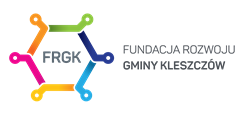 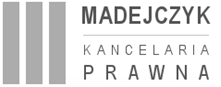 Serdecznie zapraszamy do udziału w bezpłatnym szkoleniu:Zmiany podatkowe od 2022 r. „w pigułce”Termin szkolenia  – 14.12.2021 r. godz. 13.00 – 15.00 Miejsce szkolenia  – Sala Konferencyjna Hotelu „Solpark” ul. Sportowa 3,  97-410 KleszczówAgenda szkolenia:Zmiany w PIT – zwiększenie kwoty wolnej od podatku, podniesienie drugiego progu podatkowego, likwidacja odliczenia składki zdrowotnej, podstawa wymiaru składki zdrowotnej.Ryczałt od przychodów ewidencjonowanych w 2022 r. – zmiany stawek, wysokość składki zdrowotnej.Zmiany w opodatkowaniu wynajmu nieruchomości mieszkalnych. Koniec amortyzacji nieruchomości mieszkalnych w podatku PIT i CIT.Spółka z o.o. jako alternatywa dla jednoosobowej działalności gospodarczej. Warunki opodatkowania obniżoną 9% stawką CIT. Przekształcenie biznesu a prawo do korzystania z 9% stawki CIT.Opodatkowanie „ukrytych dywidend”Minimalny podatek CIT – czy należy się go obawiać?Estoński CIT od 2022 r. „w pigułce” – z uwzględnieniem najnowszego projektu objaśnień podatkowych Ministerstwa Finansów.Prowadzący - Mikołaj Duda, doradca podatkowy w Kancelarii prawnej Madejczyk. Autor licznych publikacji prasowych i naukowych z zakresu prawa podatkowego (m. in. na łamach Rzeczpospolitej i Monitora Podatkowego), autor lub współautor publikacji książkowych C.H. Beck (m. in. komentarz do Ordynacji podatkowej; komentarz do ustawy o finansach publicznych; Kontrola fiskusa w firmie; Opinie w sprawach podatkowych), prowadzący szkolenia z zakresu prawa podatkowego.